Online Supplementary MaterialSupplementary Table 1. Search terms applied to publication databases and secondary sources.Ovid MEDLINE and Epub Ahead of Print, In-Process & Other Non-Indexed Citations, Daily and Versions 1946 to 24 May 2019 (accessed 28 May 2019) and updated 12 March 2020 (with additional term: “limit 32 to yr="2019 -Current"”).Supplementary Table 2. Secondary information sources examined in hand search.Supplementary Table 3. Characteristics of studies and participants included in the all-trials evidence network.AB, atezolizumab plus bevacizumab; AFP, alpha fetoprotein; BCLC, Barcelona Clinic Liver Cancer; DEB-TACE, drug-eluting bead transarterial chemoembolization; ECOG, Eastern Cooperative Oncology Group; EHS, extrahepatic spread; HBV, hepatitis B virus; HCV, hepatitis C virus; L, lenvatinib; MVI, macrovascular invasion; N, nivolumab; NA, not available or reported; P, placebo/best supportive care; S, sorafenib; SIRT, selective internal radiotherapy; T, TACE/DEB-TACE; TACE, transarterial chemoembolization.*Included Japan†Excluded Australasia‡EHS onlySupplementary Table 4. Overall survival subgroup analyses results.A+B, atezolizumab plus bevacizumab; EHS, extrahepatic spread; MVI, macrovascular invasion; NA, subgroup result not available/reported in source publication; OS, overall survival; SIRT, selective internal radiotherapy; TACE, transarterial chemoembolization.*The REFLECT and CheckMate 459 trials included Japan; the SHARP trial excluded Australasia.†Subgroup results were reported only in the SIRVENIB study which did not include non-viral etiology.‡Subgroup results according to etiology were reported only in the Asia-Pacific study which did not include non-viral etiology and reported only hep B subgroup result.§OS indirect comparisons with TACE were not feasible because the SIRTACE (TACE vs SIRT) and Pitton et al 2015 studies did not report HR for OS; therefore, the TACE comparison with SIRT could not provide an indirect comparison with the rest of the evidence network through the sorafenib common comparator (via SIRT and sorafenib direct comparison).|Only Asia-Pacific results.¶Based only on SHARP results.Supplementary Table 5. Progression-free survival subgroup analyses results.A+B, atezolizumab plus bevacizumab; EHS, extrahepatic spread; MVI, macrovascular invasion; NA, subgroup result not available/reported in source publication; SIRT, selective internal radiotherapy.* The REFLECT and CheckMate 459 trials included Japan.†Subgroup results were reported only in the SIRVENIB study which did not include non-viral etiology.‡Subgroup results according to etiology were reported only in the Asia-Pacific study which did not include non-viral etiology and reported only hep B subgroup result.§PFS indirect comparisons with TACE were not feasible because the SIRTACE (TACE vs SIRT) and Pitton et al 2015 studies did not report HR for PFS therefore, the TACE comparison with SIRT could not provide an indirect comparison with the rest of the evidence network through the sorafenib common comparator (via SIRT and sorafenib direct comparison).|Only Asia-Pacific results.¶Based only on SHARP results.Supplementary Table 6. Objective response rate subgroup analyses results.A+B, atezolizumab plus bevacizumab; EHS, extrahepatic spread; NA, subgroup result not available/reported in source publication; SIRT, selective internal radiotherapy; TACE, transarterial chemoembolization.*The REFLECT and CheckMate 459 trials included Japan.†Subgroup results were reported only in the SIRVENIB study which did not include non-viral etiology.‡ORR indirect comparisons with TACE were not feasible because the SIRTACE (TACE vs SIRT) and Pitton et al 2015 studies did not report ORR according to RECIST 1.1; therefore, the TACE comparison with SIRT could not provide an indirect comparison with the rest of the evidence network through the sorafenib common comparator (via SIRT and sorafenib direct comparison).§Only Asia-Pacific results.|Based only on SHARP results.Supplementary Table 7. Sensitivity analyses from restricted evidence networks.A+B, atezolizumab plus bevacizumab; CrI, credible interval; HR, hazard ratio; NA, not analyzable; OR, odds ratio.Supplementary Fig. 1. All-trials evidence network.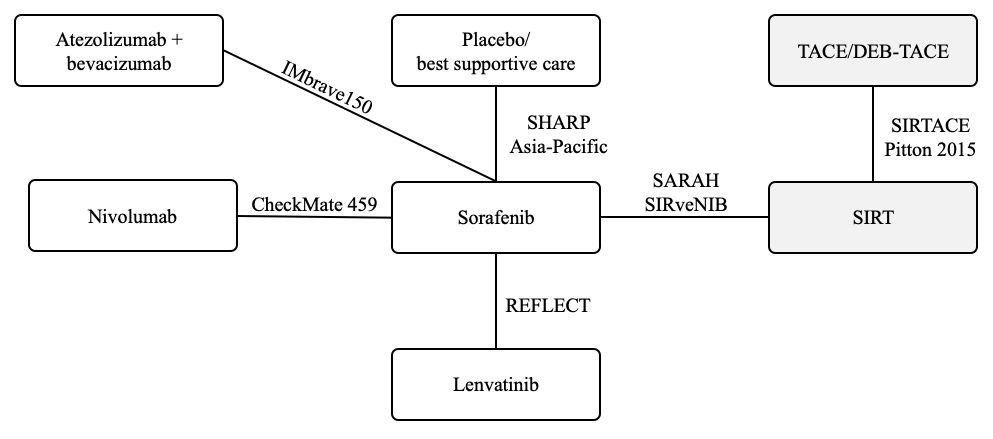 Supplementary Fig. 2. Evidence network excluding locoregional therapies.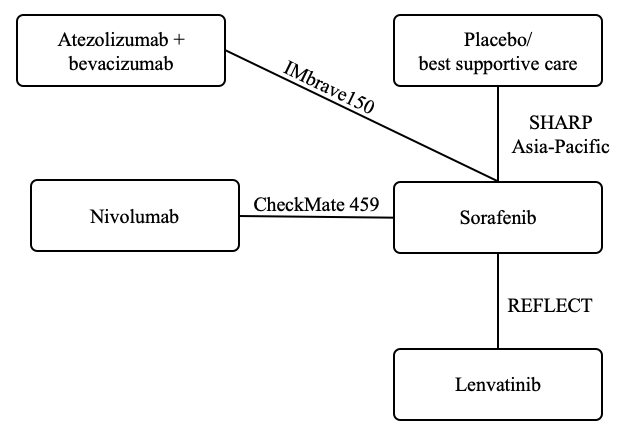 Supplementary Fig. 3. Evidence network including active systemic treatments only.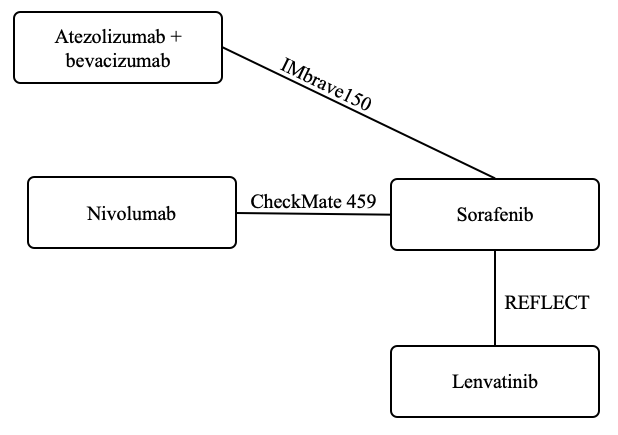 No.Search1exp Carcinoma, Hepatocellular/ or exp Liver Neoplasms/2HCC.mp.3((hepat* or liver) adj3 (neoplasm* or cancer* or tumo?r* or malignan* or carcinoma*)).mp.41 or 2 or 35exp Sorafenib/6(sorafenib or nexavar*).mp. 7(atezolizumab or tecentriq* or mpdl 3280* or mpdl3280* or rg 7446 or rg7446).mp.8exp Nivolumab/9(nivolumab or opdivo* or 'bms-936558' or 'mdx-1106' or 'ono-4538' or 'bms936558' or 'mdx1106' or 'ono4538').mp. 10exp Bevacizumab/11(bevacizumab or avastin*).mp. 12(lenvatinib or lenvima* or kisplyx* or 'e 7080' or 'e7080').mp. 13((arterial or transarterial) adj2 chemoemboli?ation*).mp. 14exp Chemoembolization, Therapeutic/15TACE.mp.16exp Radiotherapy/17radiotherap*.mp.18(radiation adj (therap* or treatment*)).mp. 195 or 6 or 7 or 8 or 9 or 10 or 11 or 12 or 13 or 14 or 15 or 16 or 17 or 1820randomized controlled trial.pt.21controlled clinical trial.pt.22randomi#ed.ab.23placebo.ab.24randomly.ab.25clinical trials as topic.sh.26trial.ti.2720 or 21 or 22 or 23 or 24 or 25 or 26284 and 19 and 27Information CategorySpecific information sourcesPublished systematic reviewsThe Cochrane Database of Systematic ReviewsScientific conference presentations (2016–2019)European Society for Medical OncologyAmerican Society of Clinical Oncology (including the Gastrointestinal Cancers Symposium)American Association for Cancer ResearchInternational Society for Pharmacoeconomics and Outcomes ResearchHealth Technology Assessment InternationalSociety for Medical Decision MakingHealth technology assessment organization reportsNational Institute for Health and Care ExcellenceScottish Medicines ConsortiumAll Wales Medicines Strategy GroupPharmaceutical Benefits Advisory CommitteeCanadian Agency for Drugs and Technologies in Health (including the pan-Canadian Oncology Drug Review)Clinical trial registriesInternational Clinical Trials Registry PlatformFinn et al (2020)
IMbrave150Kudo et al (2018)
REFLECTYau et al (2019)
CheckMate-459Cheng et al (2009)Asia-PacificLlovet et al (2008) 
SHARPChow et al (2018)
SIRveNIBVilgrain et al (2017)
SARAHKolligs et al (2015)
SIRTACEPitton et al (2015)Network Intervention (n)atezolizumab plus bevacizumab (336)lenvatinib (478)nivolumab (371)Placebo/best supportive care (76)Placebo/best supportive care (303)SIRT (182)SIRT (237)TACE/DEB-TACE (13)TACE/DEB-TACE (12)Network comparator (n)sorafenib (165)sorafenib (476)sorafenib (372)sorafenib (150)sorafenib (299)sorafenib (178)sorafenib (222)SIRT (15)SIRT (12)DesignOpen-label randomized, controlled trialOpen-label randomized, controlled trialOpen-label randomized, controlled trialBlinded randomized, controlled trialBlinded randomized, controlled trialOpen-label randomized, controlled trialOpen-label randomized, controlled trialOpen-label randomized, controlled trialOpen-label randomized, controlled trialAge, mean or medianAB: 64 y, S:66yL:63y, S:62yN:65y, S:65yS:51y, P:52y S:65y, P:66y, SIRT: 59.5 y, S:57.7ySIRT: 66 y, S:65ySIRT: 65.8 y, T:66.7ySIRT: 72 y, T:70y Age ≥ 65 yearsAB: 48%, S:55%L: 44% S: 41% NANANANANANANASex, maleAB: 82%, S:83%L:85%, S:84%N:85%, S:85%S:85%, P:87%S:87%, P:87%SIRT: 81%, S:85%SIRT: 89%, S: 91%SIRT: 85%, T:87%SIRT: 66%, T:83%Follow-up, median, monthsAB: 8.9S: 8.1Overall: 27.7N: 15.2S: 13.4UnclearNAUnclearSIRT: 28.1S: 27.9Overall: 10.7NAAsia-Pacific region (excl. Japan)AB: 40% S:41%L:67%, S:67%*N:40%, S:40%*100%0%†100%0%0%0%Race, whiteAB: 37%, S:32%L:28%, S:30%NANANA0%NANANARace, AsianAB: 56%, S:58%L:70%, S:68%NANANA100%NANANAECOG PS, 0AB: 62%, S:62%L:64%, S:63%N:73%, S:70%S:25%, P:28%S:54%, P:54%SIRT: 74%, S:79%SIRT: 61%, S:63%SIRT: 77%, T:80%NAECOG PS, 1AB: 38%, S:38%L:36%, S:37%N:27%, S:30%S:69%, P:67%S:38%, P:39%SIRT: 26%, S:21%SIRT: 39%, S:37%SIRT: 23%, T:20%NAHBVAB: 49%, S:46%L:53%, S:48%N:31%, S:31%S:71%, P:78%S:19%, P:18%SIRT: 51%, S:58%SIRT: 5%, S:7%NASIRT: 0%, T:8%HCVAB: 21%, S:22%L:19%, S:26%N:23%, S:23%S:11%, P:4%S:29%, P:27%SIRT: 14%, S:11%SIRT: 23%, S:22%NASIRT: 42%, T:33%Etiology, non-viralAB: 30%, S:32%L:28%, S:26%N:45%, S:45%S:19%, P:S:52%, P:55%SIRT: 33%, S:28%SIRT: 62%, S:61%NASIRT: 42%, T:42%MVI and/or EHSAB: 77%, S:73%L:69%, S:71%N:75%, S:70%S:69%, P:68%‡S:70%, P:70%SIRT: 31%, S:30%SIRT: 63%, S:58%NANAAFP ≥ 200 µg/L AB: 43%, S:45%L:46%, S:39% N:39%, S:43%NANANANANANAAFP ≥ 400 µg/L AB: 38%, S:37%NAN:33%, S:38%NANANANANANAChild Pugh, AAB: 99%, S:100%L:99%, S:99%N:100%, S:100%S:97%, P:97%S:95%, P:98%SIRT: 91%, S:90%SIRT: 83%, S:84%SIRT: 38%, T:27%SIRT: 83%, T:75%Child Pugh, A5AB: 72%, S:73%L:77%, S:75%N:71%, S:70%NANANANANANAChild Pugh, A6AB: 28%, S:27%L:22%, S:24%N:29%, S:30%NANANANANANABCLC, CAB: 82% S:81%L:78%, S:81%N:82%, S:78%S:95%, P:96%S:82%, P:83%SIRT: 48%, S:45%SIRT: 68%, S:67%SIRT: 23%, T:20%SIRT: 0%, T:0%PD-L1 ≥ 1%AB: 64%, S:57%NAN:19%, S:18%NANANANANANAPrior external radiotherapyAB: 10%, S:10%L:10%, S:13%N:12%, S:11%NAS:4%, P:5%NANANANAPrior locoregional therapyAB: 52%, S:48%NAN:51%, S:56%NAS:43%, P:40%NANANANAHazard ratio 
(95% CrI),Probability of atezolizumab plus bevacizumab (A+B) being superiorBase case analysisAsia-Pacific region 
(excl. Japan)*Non-Asia-Pacific region (excl. Japan)*Hepatitis B virusHepatitis C virusEtiology, non-viralMVI negative and EHS negativeEHS negativeMVI positive or EHS positive or bothA+B versus lenvatinib0.63 
(0.39–1.04),97%0.61 
(0.3–1.3)92%0.56 
(0.28–1.14)95%0.52 
(0.25–1.08)97%0.41 
(0.16–1.06)97%0.91 
(0.31–2.88)56%0.68 
(0.23–1.94)77%NA0.63 
(0.35–1.15)95%A+B versus nivolumab0.68 
(0.41–1.14),94%0.71 
(0.34–1.55)84%0.66 
(0.33–1.32)90%0.55 
(0.26–1.2)94%0.53 
(0.2–1.32)91%0.99 
(0.44–2.33)51%0.62 
(0.2–1.77)81%NA0.75 
(0.41–1.37)85%A+B versus sorafenib0.58 
(0.39–0.87),99%0.53 
(0.29–0.99)98%0.61 
(0.36–1.05)97%0.43 
(0.24–0.78)99%0.37 
(0.16–0.83)99%0.94 
(0.48–1.91)57%0.71 
(0.26–1.85)76%0.92 
(0.47–1.77)59%0.55 
(0.35–0.88)99%A+B versus SIRT†0.51 
(0.32–0.82),100%0.47 
(0.23–1)98%0.53 
(0.27–1.05)97%0.44 
(0.21–0.94)98%0.21 
(0.07–0.66)100%NA‡0.67 
(0.23–1.89)78%0.81 
(0.4–1.66)73%NAA+B versus TACE§NANANANANANANANANAA+B versus placebo/best supportive care0.40 
(0.25–0.64),100%0.36| 
(0.17–0.78)99%0.42¶
(0.21–0.85)99%0.32‡
(0.15–0.69)99%NANA0.36 
(0.12–1)98%0.48 
(0.22–1)98%0.42 
(0.24–0.73)100%Hazard ratio (95% CrI),Probability of atezolizumab plus bevacizumab (A+B) being superiorAll-trials evidence analysisAsia-Pacific region (excl. Japan)*Non-Asia-Pacific region (excl. Japan)*Hepatitis B virusHepatitis C virusEtiology, non-viralMVI negative and EHS negativeEHS negativeA+B versus lenvatinib0.91 (0.42–1.99),64%NANANANANANANAA+B versus nivolumab0.63 (0.29–1.41),92%NANANANANANANAA+B versus sorafenib0.59 (0.34–1.04),97%0.47 (0.09–2.34)93%0.69 (0.14–3.37)85%0.47 (0.19–1.13)96%0.54 (0.20–1.43)92%0.82 (0.33–2.03)72%0.75 (0.29–1.95)77%0.66 (0.36–1.22)92%A+B versus SIRT†0.61 (0.31–1.22),95%0.53 (0.06–5.03)88%0.68 (0.07–6.28)81%NANANA‡NA0.69 (0.34–1.39)88%A+B versus TACE§NANANANANANANANAA+B versus placebo/best supportive care†NANA|NA¶NA‡NANANANAOdds ratio (95% CrI)All-trials evidence analysisAsia-Pacific region 
(excl. Japan)*Non-Asia-Pacific region
(excl. Japan)*EHS negativeObjective response rate analysisObjective response rate analysisObjective response rate analysisObjective response rate analysisObjective response rate analysisA+B versus lenvatinib0.83 (0.10–6.94),39%NANANAA+B versus nivolumab1.17 (0.14–9.37),59%NANANAA+B versus sorafenib2.76 (0.62–12.65),94%7.74 (1.20–49.11),98%1.61 (0.31–8.23),83%1.80 (0.36–9.12),82%A+B versus SIRT†0.89 (0.10–4.54),44%0.69 (0.05–9.74),35%0.90 (0.09–9.22),43%0.58 (0.07–3.42),24%A+B versus TACE‡NANANANAA+B versus placebo/best supportive care†NANA§NA|NAHazard ratio or odds ratio (95% CrI),Probability of atezolizumab plus bevacizumab (A+B) being superiorOverall survival 
(HR)Progression-free survival (HR)Objective response rate (OR)Evidence network excluding locoregional therapiesEvidence network excluding locoregional therapiesEvidence network excluding locoregional therapiesEvidence network excluding locoregional therapiesA+B versus lenvatinib0.63 (0.38–1.09),96%0.91 (0.42–1.99),64%0.82 (0.19–3.62),35%A+B versus nivolumab0.68 (0.40–1.20),92%0.63 (0.29–1.41),92%1.14 (0.27–5.32),60%A+B versus sorafenib0.58 (0.38–0.89),99%0.59 (0.34–1.04),97%2.76 (0.97–8.19),97%A+B versus placebo/best supportive care0.40 (0.24–0.67),100%NANAEvidence network including active systemic treatments onlyEvidence network including active systemic treatments onlyEvidence network including active systemic treatments onlyEvidence network including active systemic treatments onlyA+B versus lenvatinib0.63 (0.32–1.25),94%0.91 (0.23–3.65),62%0.82 (0.19–3.62),35%A+B versus nivolumab0.68 (0.35–1.38),90%0.63 (0.16–2.59),86%1.14 (0.27–5.32),60%A+B versus sorafenib0.58 (0.35–0.99),98%0.59 (0.23–1.58),92%2.76 (0.97–8.19),97%